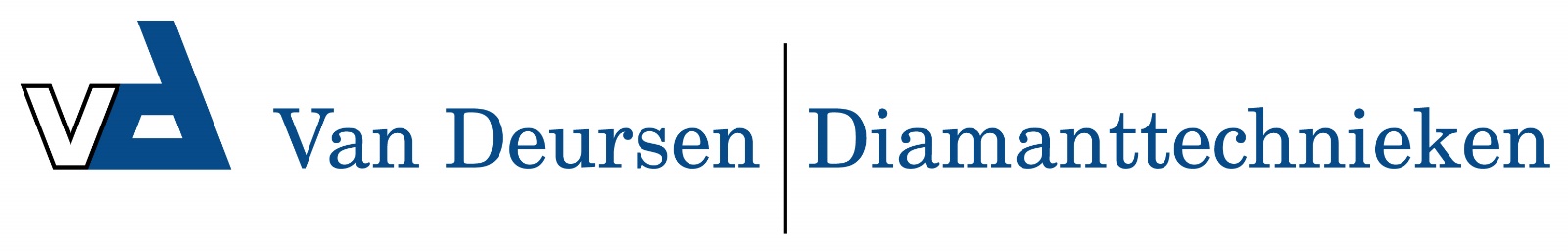 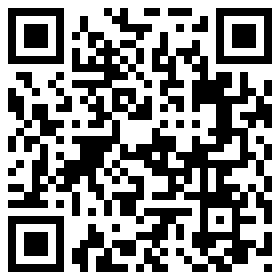 1110710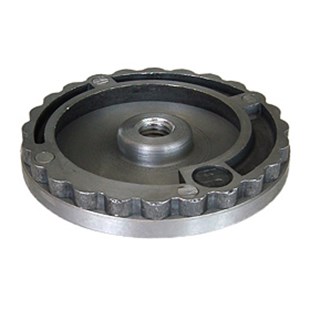 1110710SF-ALU-Teller / D 100 mm / M 141110720SF-ALU-Teller / D 130 mm / M 14